Die Sprache in PodcastsAufgabe 4c): Lies den folgenden Text zur Sprache in Podcasts und kreuze die richtigen Antworten an.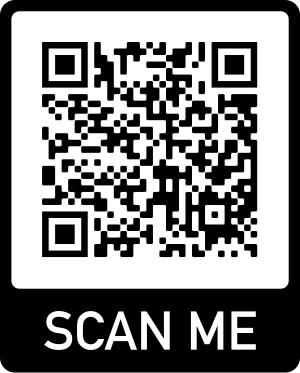 https://www.podcastwerkstatt.com/schreiben-fuers-hoeren/ 1.Das Schreiben von Podcasts unterscheidet sich von anderen geschriebenen Texten.2.Podcasthören ist meist eine Hauptbeschäftigung.3.Podcast-Texte sollten viele lange Sätze beinhalten.4.Eine wichtige Information pro Satz reicht aus.5.Beim Sprechen sollte auf einen natürlichen Sprechfluss geachtet werden.6.Passivkonstruktionen sollten durch Aktivkonstruktionen ersetzt werden7.Auf einen Nominalstil sollte bei Podcasts verzichtet werden8.Die Verwendung von Verben sollte eher spärlich sein.9.Zahlen sollten verständlich gemacht werden10.Begriffe (Fachjargon, seltene Fremdwörter) müssen nicht erklärt werden11.Wiederholungen sind nicht empfehlenswert12.Es ist sinnvoll, Inhalte an passender Stelle zusammenzufassen13.Vor der Aufnahme sollte man den Text immer laut vorlesen und ggf. verändern.